Lampiran 7: Dokumentasi 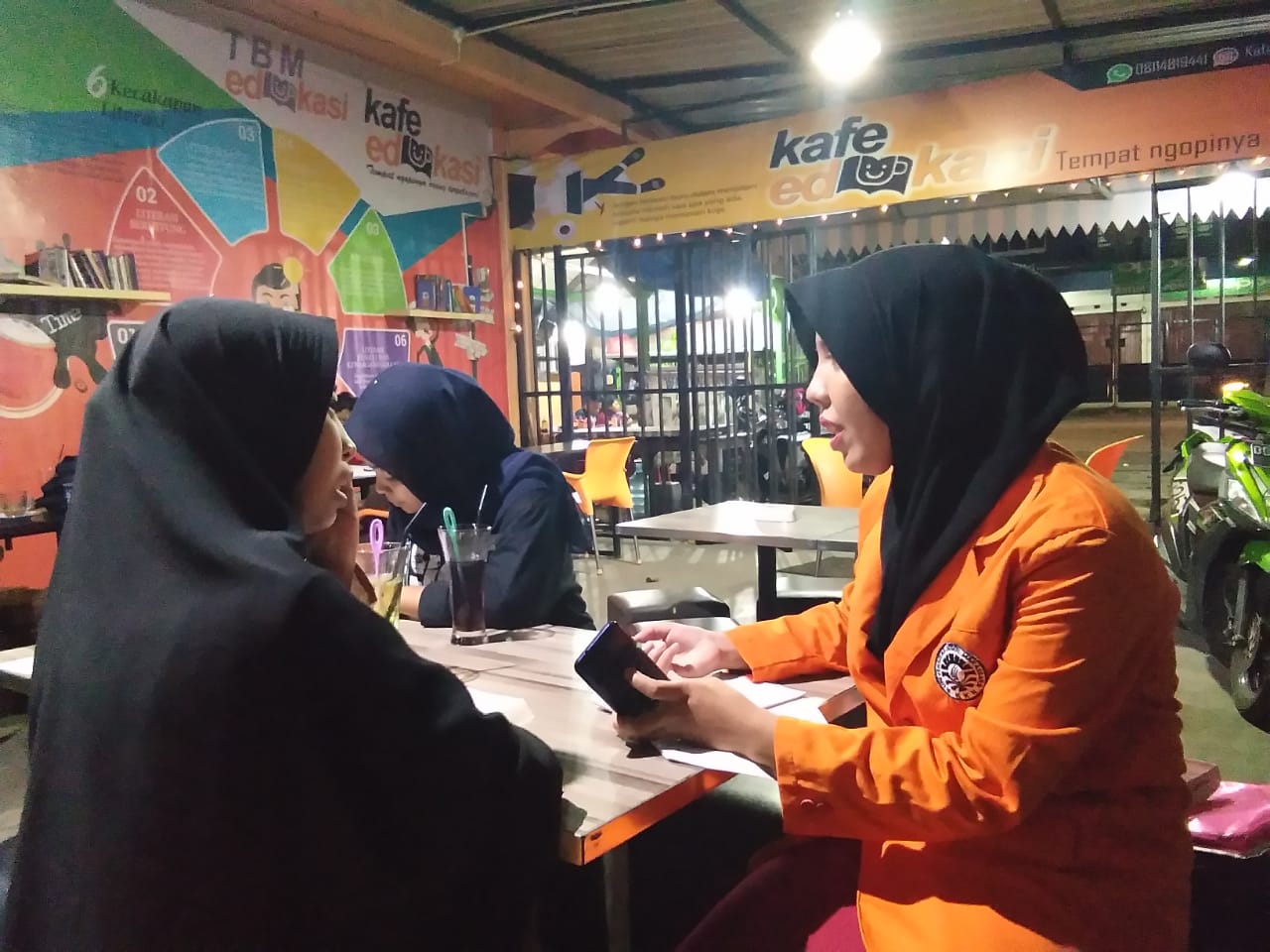 Gambar 1. Wawancara kepada salah satu pengunjung TBM edukasi dan kafe edukasi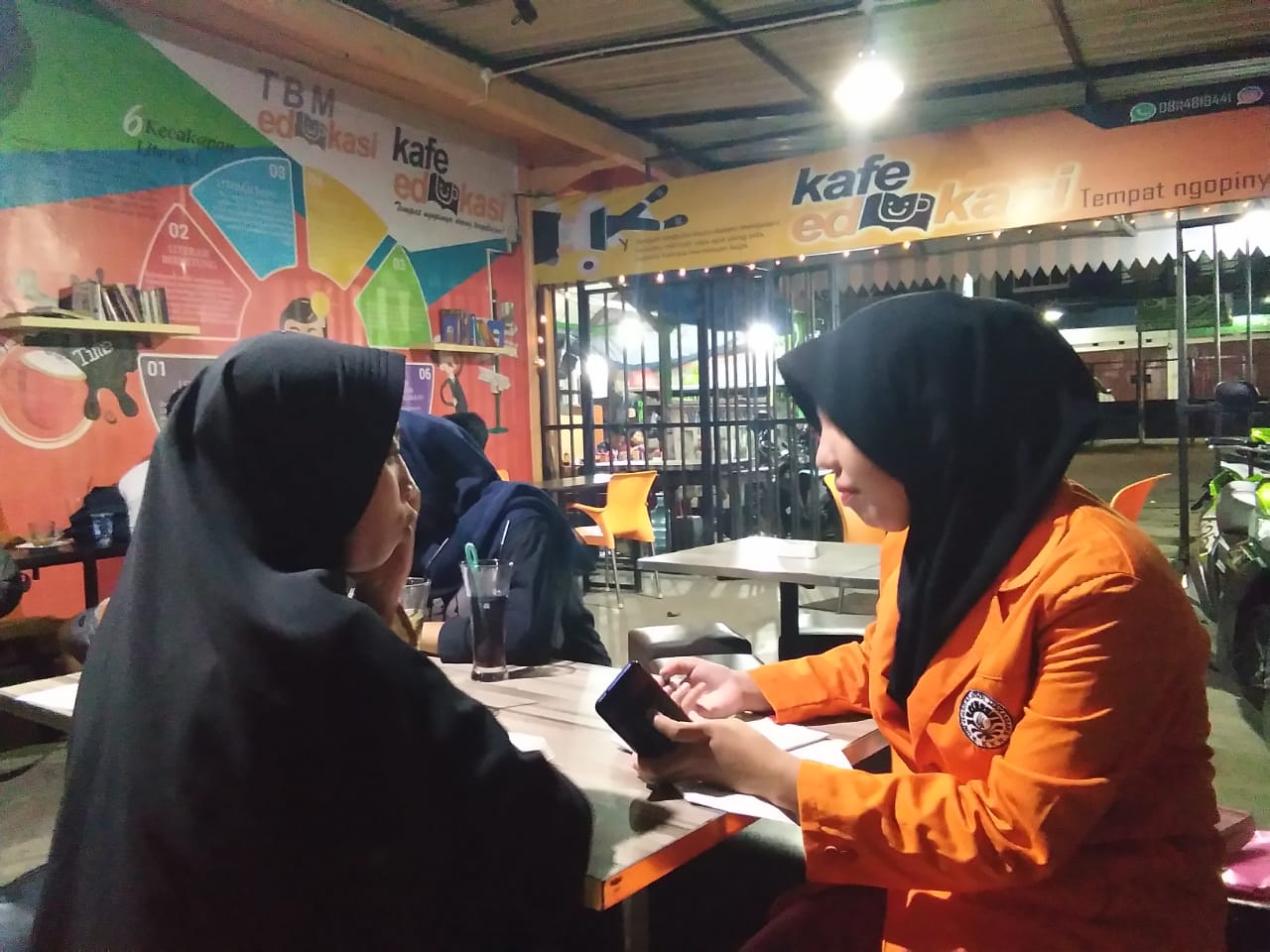 Gambar 2. Wawancara kepada salah satu pengunjung TBM edukasi dan kafe edukasi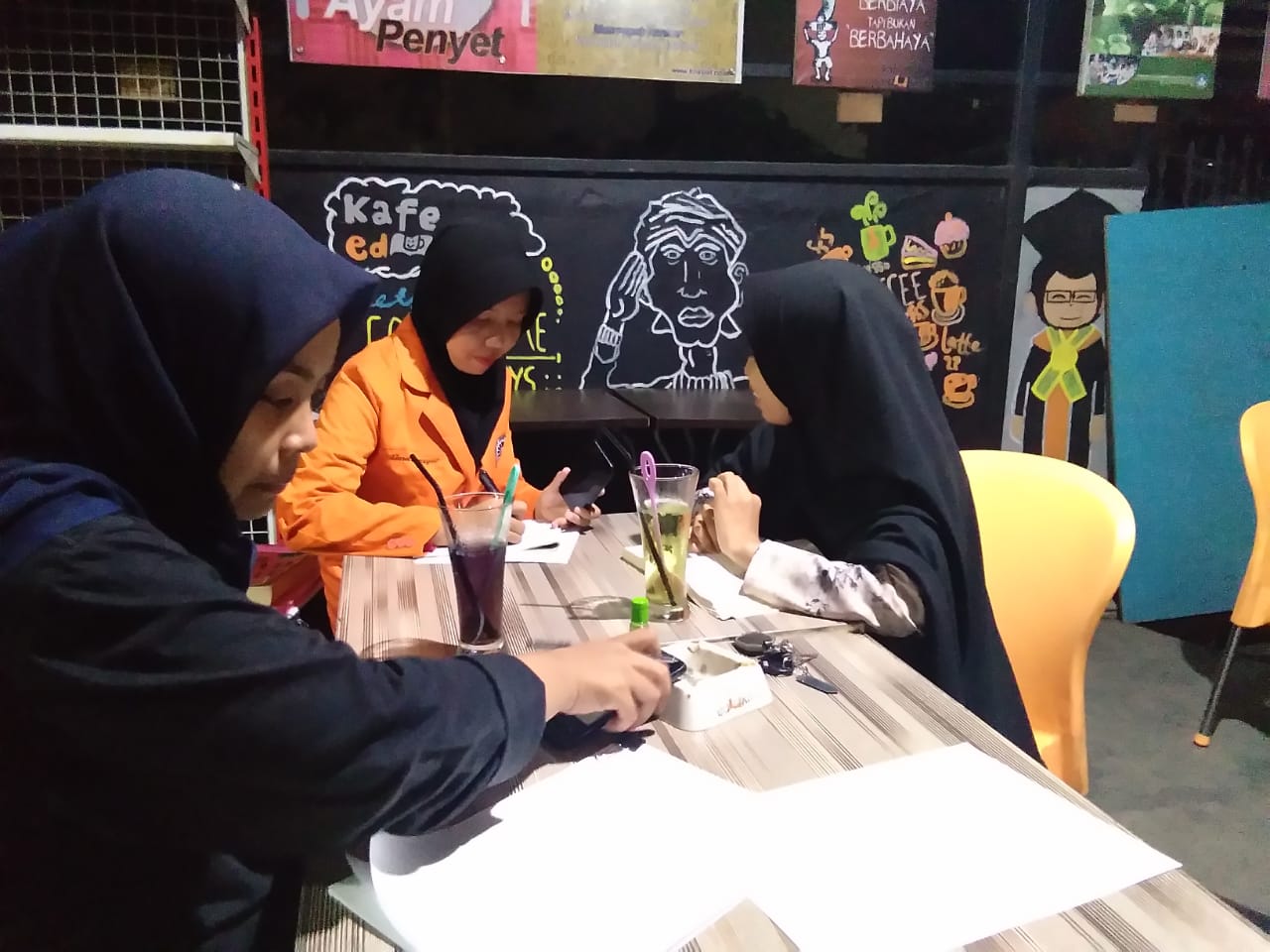 Gambar 3. Wawancara kepada pengunjung TBM edukasi dan Kafe eduaksi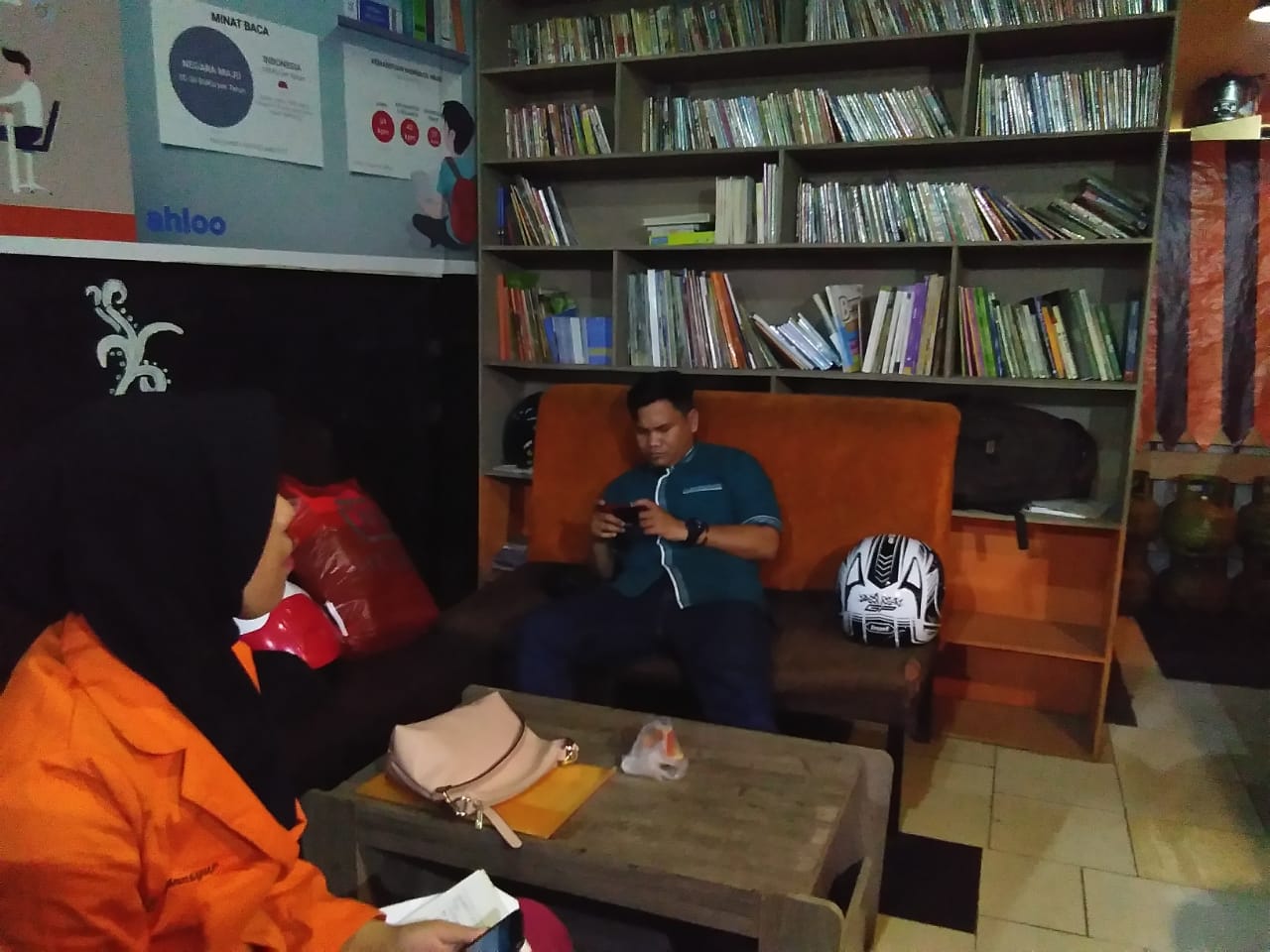 Gambar 4. Fasilitas yang ada di TBM edukasi dan kafe edukasi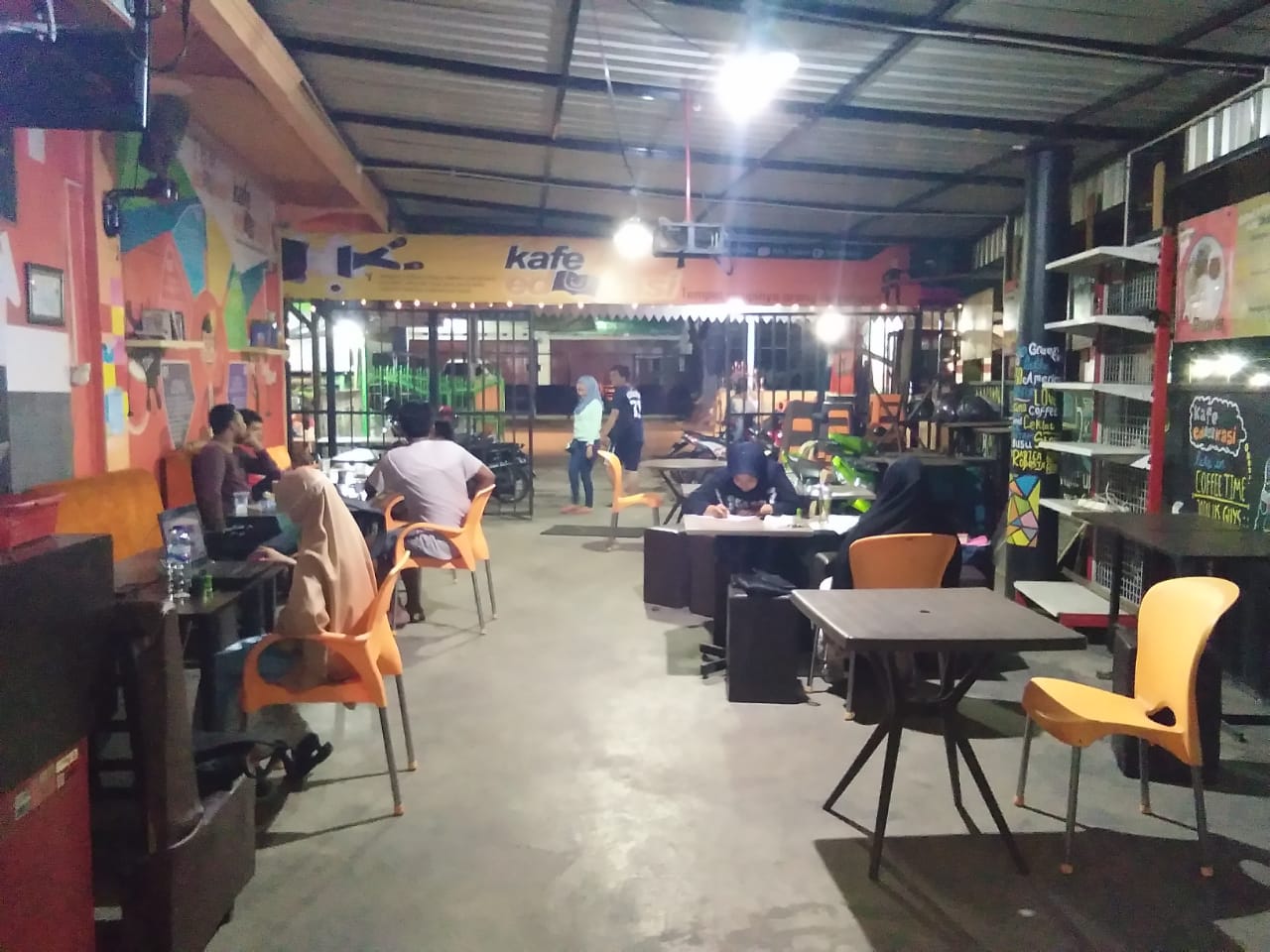 Gambar 5. Suasana yanga ada di TBM edukasi dan Kafe edukasi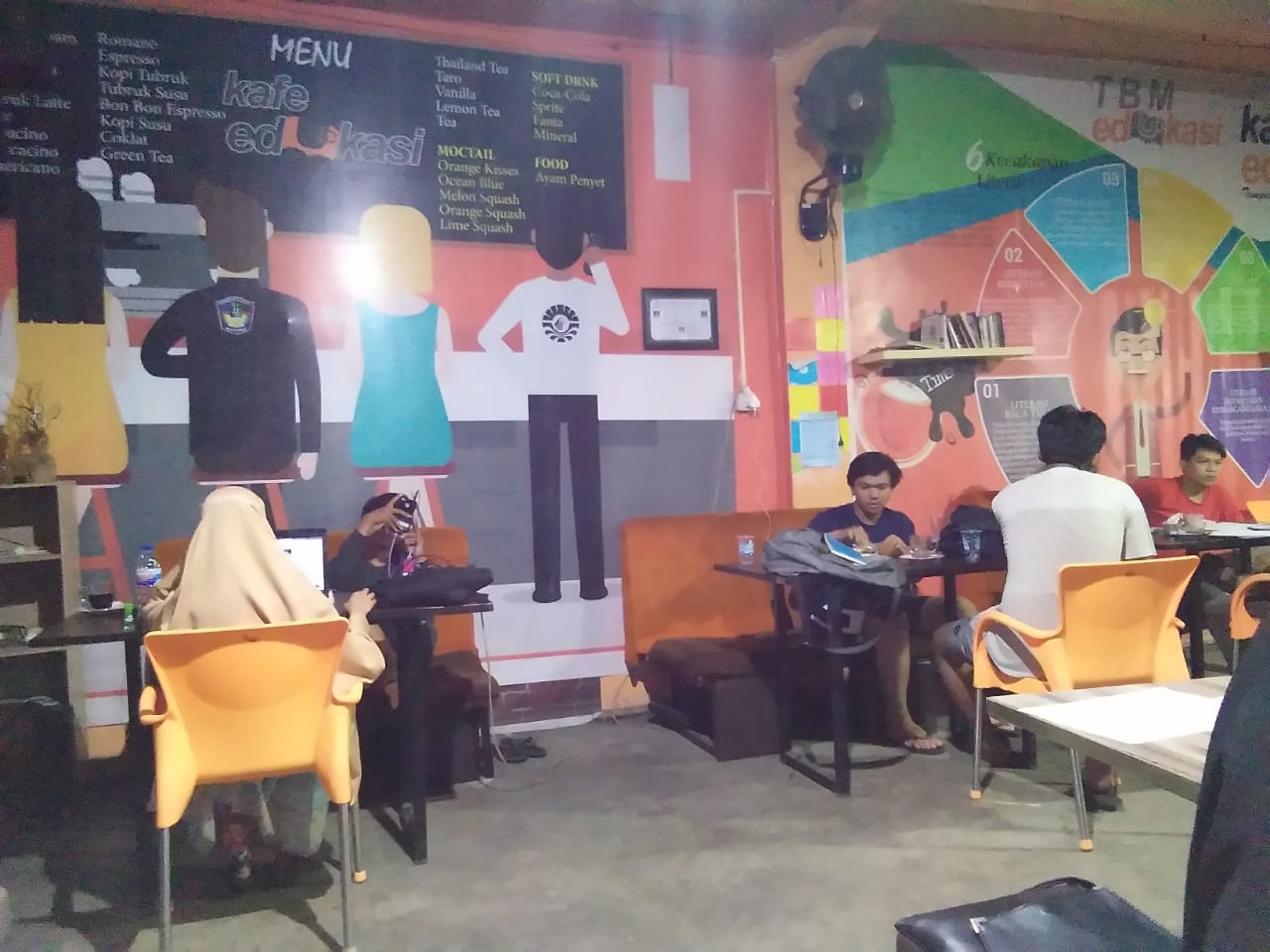 Gambar 6. Suasana yang ada di TBM edukasi dan kafe edukasi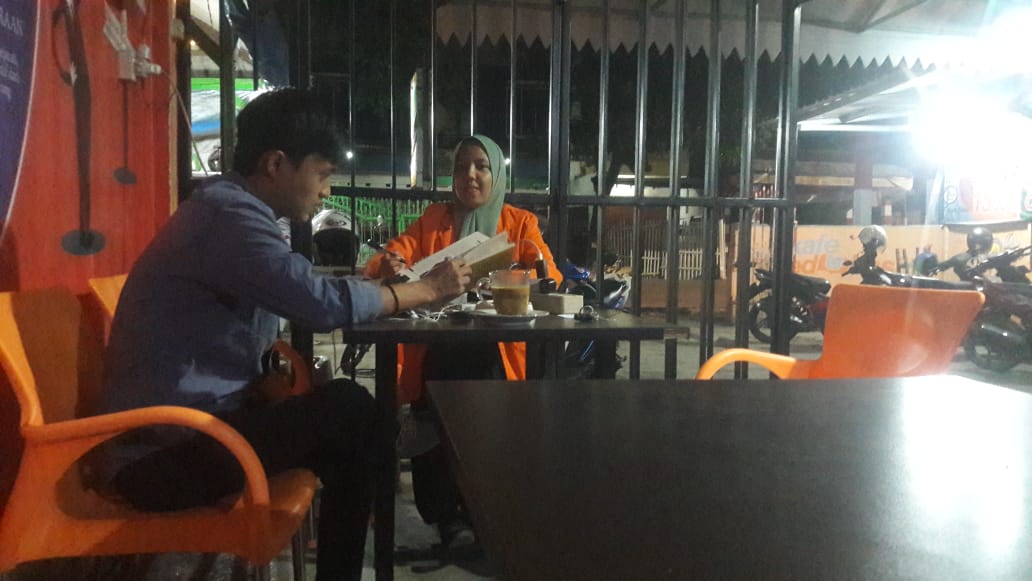 Gambar 7. Wawancara kepada pengunjung TBM edukasi dan Kafe edukasi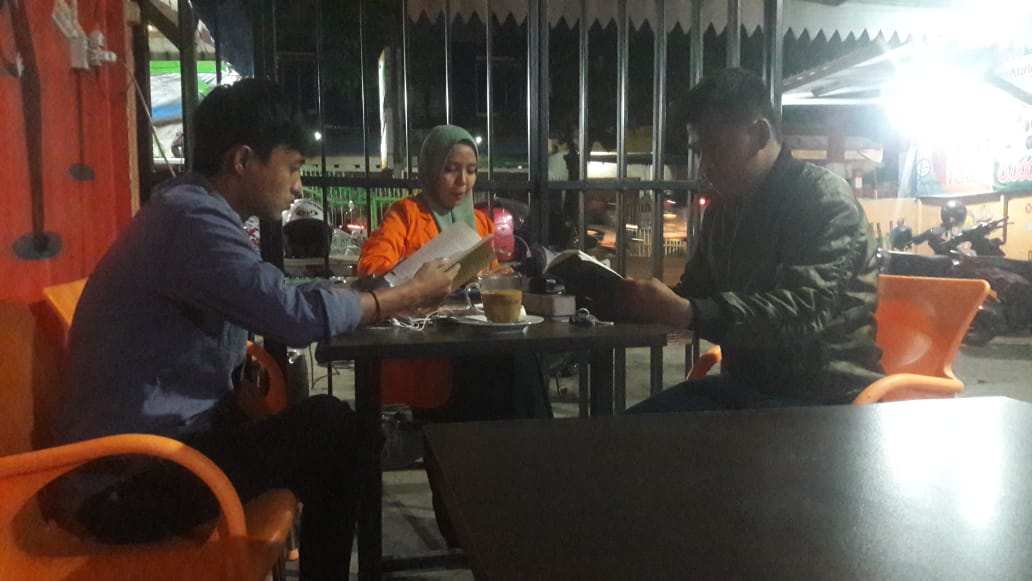 Gambar 8. Wawancara kepada pengunjung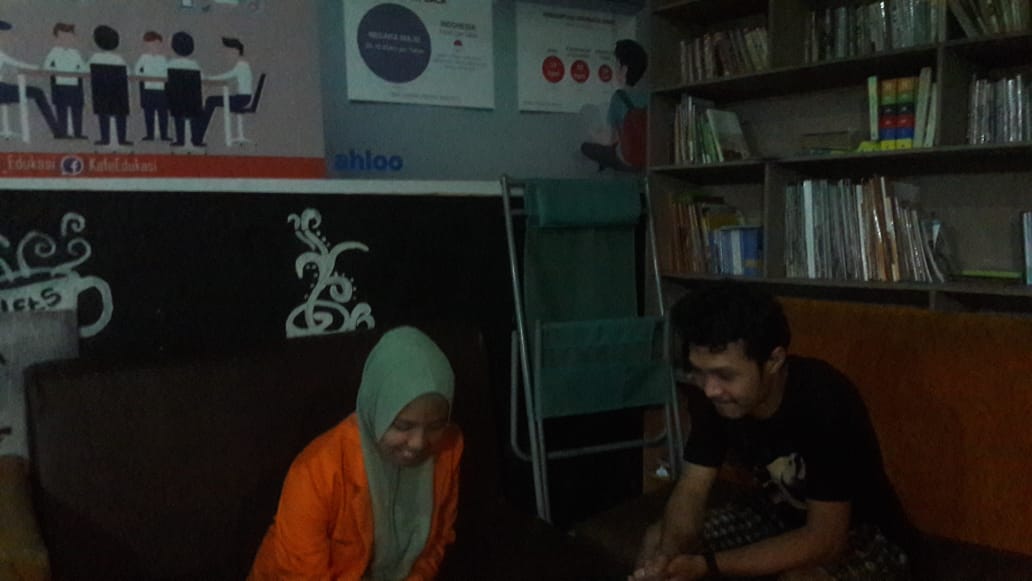 Gambar 9. Wawanacara kepada pengelola kafe edukasi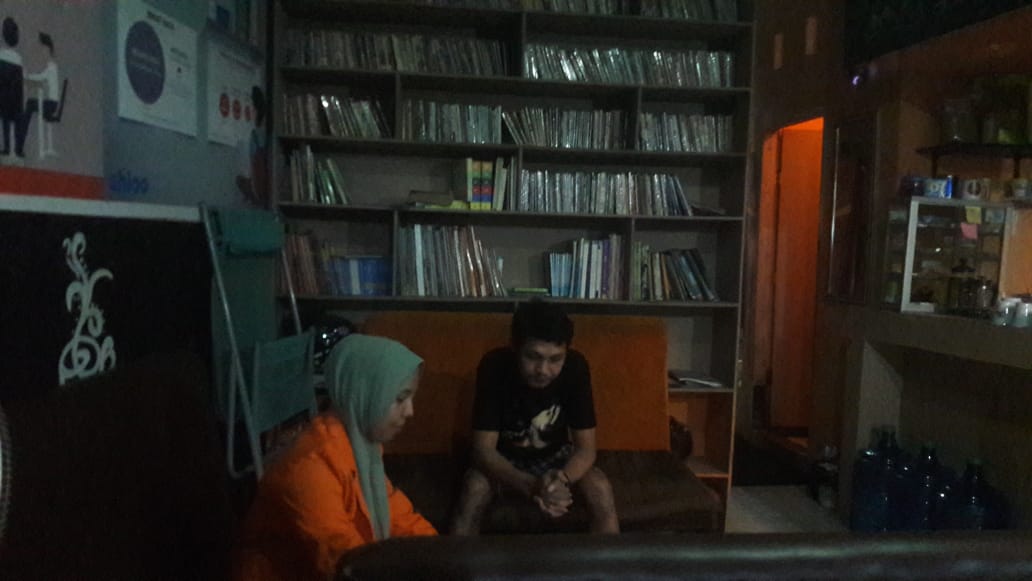 Gambar 10. Wawancara kepada pengelola kafe edukasiGambar 11. Suasana yang ada di TBM edukasi dan kafe edukasi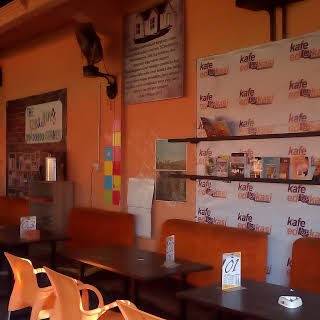 Gambar 12. Dinding dan desain yang ada di TBM edukasi dan kafe edukasi